SIGN-UP SHEET FOR BIBLE STUDY: AT HIGHLAND AND ARROWHEAD	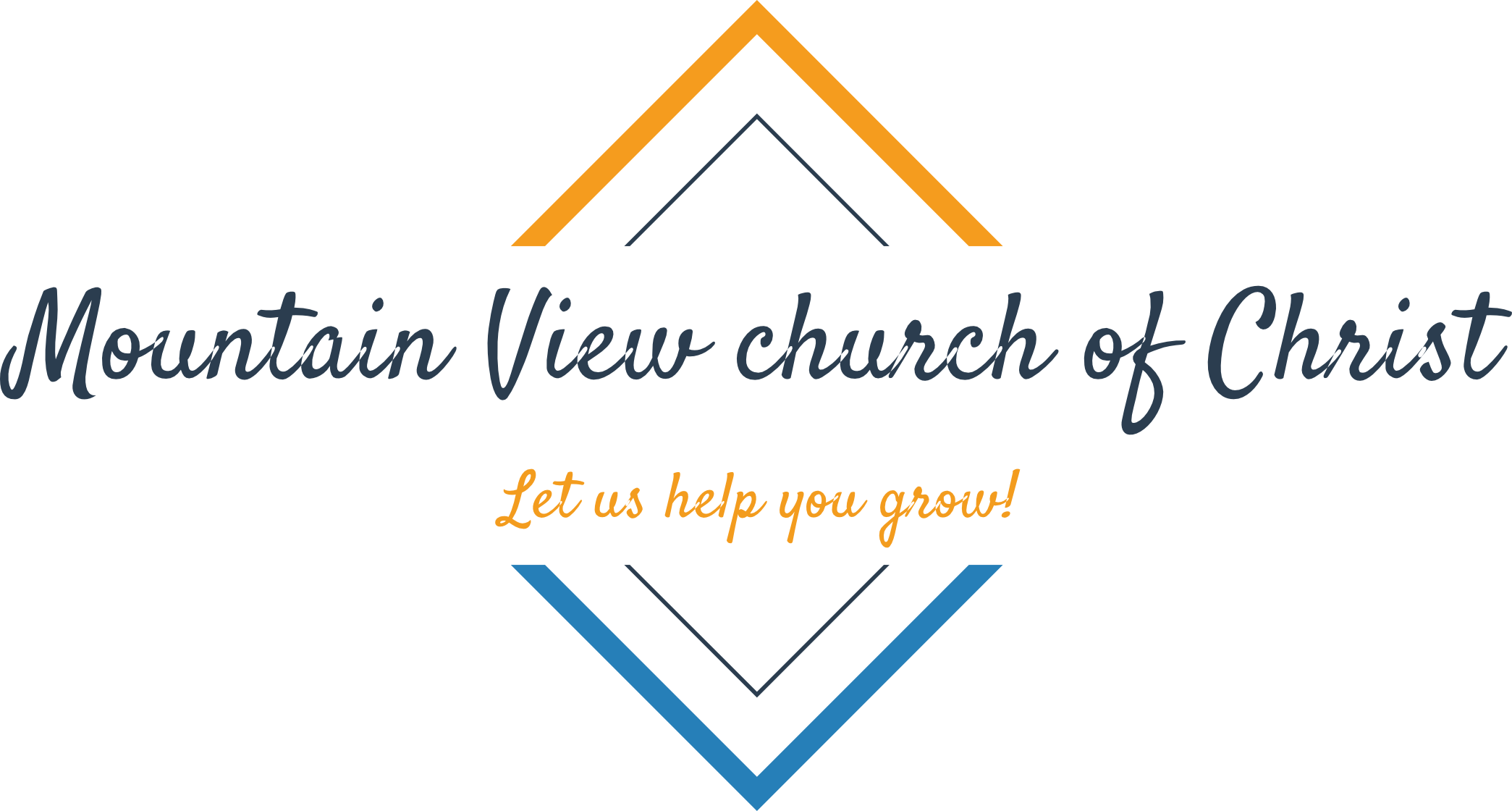 NAMEPHONE BEST TIME AND DAY TO STUDY FOR THE FOLLOWING WEEK (IF POSSIBLE)MEETING PLACE AT TACO BELL ON HIGHLAND NEED PRAYERSNEED PRAYERSYNYNYNYNYNYNYNYNYNYN